ที่  มท ๐๘16.3/ว	กรมส่งเสริมการปกครองท้องถิ่น	ถนนนครราชสีมา เขตดุสิต กทม. ๑๐๓๐๐							ตุลาคม  2566เรื่อง  การประเมินความสามารถด้านการอ่านของผู้เรียน (RT) ชั้นประถมศึกษาปีที่ 1 และการประเมินคุณภาพผู้เรียน (NT)
         ชั้นประถมศึกษาปีที่ 3 ปีการศึกษา 2566เรียน 	ผู้ว่าราชการจังหวัด ทุกจังหวัดสิ่งที่ส่งมาด้วย	1. กำหนดการบริหารจัดการประเมินคุณภาพผู้เรียน	  จำนวน 1 ชุด		2. แนวทางการประเมินคุณภาพผู้เรียน	  จำนวน 1 ชุด		3. โครงสร้างแบบทดสอบ	  จำนวน 1 ชุด		4. แบบรายงานนักเรียนที่ประสงค์จะสอบประเมิน	  จำนวน 1 ชุดด้วยสำนักงานคณะกรรมการการศึกษาขั้นพื้นฐานแจ้งว่า ได้กำหนดจัดการประเมินความสามารถด้านการอ่านของผู้เรียน (RT) ชั้นประถมศึกษาปีที่ 1 และการประเมินคุณภาพผู้เรียน (NT) ชั้นประถมศึกษาปีที่ 3 ปีการศึกษา 2566 พร้อมทั้งแจ้งโครงสร้างแบบทดสอบการประเมินคุณภาพผู้เรียน กำหนดการประเมินคุณภาพผู้เรียน และแนวทางการประเมินความสามารถด้านการอ่านของผู้เรียน (RT) ชั้นประถมศึกษาปีที่ 1 และการประเมินคุณภาพผู้เรียน (NT) ชั้นประถมศึกษาปีที่ 3 ปีการศึกษา 2566 เพื่อให้การดำเนินการเป็นไปในทิศทางเดียวกัน
มีความเป็นมาตรฐานเชื่อถือได้	กรมส่งเสริมการปกครองท้องถิ่นพิจารณาแล้วเห็นว่า เพื่อให้การประเมินความสามารถด้านการอ่าน
ของผู้เรียน (RT) ชั้นประถมศึกษาปีที่ 1 และการประเมินคุณภาพผู้เรียน (NT) ชั้นประถมศึกษาปีที่ 3 ปีการศึกษา 2566 เป็นไปด้วยความเรียบร้อยและบรรลุวัตถุประสงค์ จึงขอความร่วมมือจังหวัดดำเนินการ ดังนี้กำหนดการประเมิน		1.1 การประเมินความสามารถด้านการอ่านของผู้เรียน (RT) ชั้นประถมศึกษาปีที่ 1
ปีการศึกษา 2566 ดำเนินการประเมินในวันที่ 14 กุมภาพันธ์ 2567		1.2 การประเมินคุณภาพผู้เรียน (NT) ชั้นประถมศึกษาปีที่ 3 ปีการศึกษา 2566 ดำเนินการประเมินในวันที่ 28 กุมภาพันธ์ 2567	โดยให้สถานศึกษาดำเนินการประเมินผู้เรียนตามความสมัครใจ ยกเว้นสถานศึกษาตามโครงการพระราชดำริสมเด็จพระกนิษฐาธิราชเจ้า กรมสมเด็จพระเทพรัตนราชสุดา ฯ สยามบรมราชกุมารี กำหนดให้
ต้องดำเนินการประเมินทุกแห่ง2.	แจ้งองค์กรปกครองส่วนท้องถิ่นที่มีสถานศึกษาจัดการศึกษาระดับชั้นประถมศึกษาปีที่ 1 – 3  ประชาสัมพันธ์โครงสร้างแบบทดสอบการประเมินคุณภาพผู้เรียน กำหนดการประเมินคุณภาพผู้เรียน และแนวทาง
การประเมินความสามารถด้านการอ่านของผู้เรียน (RT) ชั้นประถมศึกษาปีที่ 1 และการประเมินคุณภาพผู้เรียน (NT)
ชั้นประถมศึกษาปีที่ 3 ปีการศึกษา 2566 ให้สถานศึกษาในสังกัดทราบ เพื่อให้การดำเนินการเป็นไปในทิศทางเดียวกัน มีความเป็นมาตรฐานเชื่อถือได้ และเป็นแนวทางในการดำเนินงานบริหารจัดการทดสอบ/3. แจ้ง ...- 2 -3.	แจ้งองค์กรปกครองส่วนท้องถิ่นที่มีสถานศึกษาจัดการศึกษาระดับชั้นประถมศึกษาปีที่ 1 – 3  สำรวจและรายงานข้อมูลนักเรียนที่มีความประสงค์จะประเมินความสามารถด้านการอ่านของผู้เรียน (RT) 
ชั้นประถมศึกษาปีที่ 1 และการประเมินคุณภาพผู้เรียน (NT) ชั้นประถมศึกษาปีที่ 3 ปีการศึกษา 2566 ส่งให้สำนักงานส่งเสริมการปกครองท้องถิ่นจังหวัดเป็นข้อมูลประกอบการเตรียมการด้านการบริหารจัดการสอบ
ภายในวันที่ 3 พฤศจิกายน 2566 พร้อมทั้งกำกับ ติดตามให้สถานศึกษาดำเนินการบันทึกข้อมูลนักเรียน
ที่มีความประสงค์จะประเมินเข้าระบบ NT Access ให้แล้วเสร็จภายในวันที่ 17 ธันวาคม 2566 4. ให้สำนักงานส่งเสริมการปกครองท้องถิ่นจังหวัดรวบรวมข้อมูลจำนวนนักเรียน ตามข้อ 3 ส่งให้กรมส่งเสริมการปกครองท้องถิ่นเป็นไฟล์ Excel ทาง QR Code ภายในวันที่ 10 พฤศจิกายน 2566 เพื่อเป็นข้อมูลประกอบการจัดสรรงบประมาณให้แก่สำนักงานส่งเสริมการปกครองท้องถิ่นจังหวัดให้เพียงพอและเหมาะสมต่อไปรายละเอียดปรากฏตาม QR Code ท้ายหนังสือนี้จึงเรียนมาเพื่อโปรดพิจารณา	    ขอแสดงความนับถือ               (นายวัลลภ                 อธิบดีกรมส่งเสริมการปกครองท้องถิ่นกองส่งเสริมและพัฒนาการจัดการศึกษาท้องถิ่นกลุ่มงานส่งเสริมการจัดการศึกษาท้องถิ่นโทร. ๐-๒๒๔๑-๙๐00 ต่อ 5313 โทรสาร ๐-๒๒๔๑-๙๐๒๑-๓ ต่อ ๒๑๘ไปรษณีย์อิเล็กทรอนิกส์ saraban@dla.go.thผู้ประสานงาน : เอมอร  เสือจร โทร. 09-1009-1321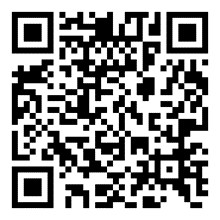 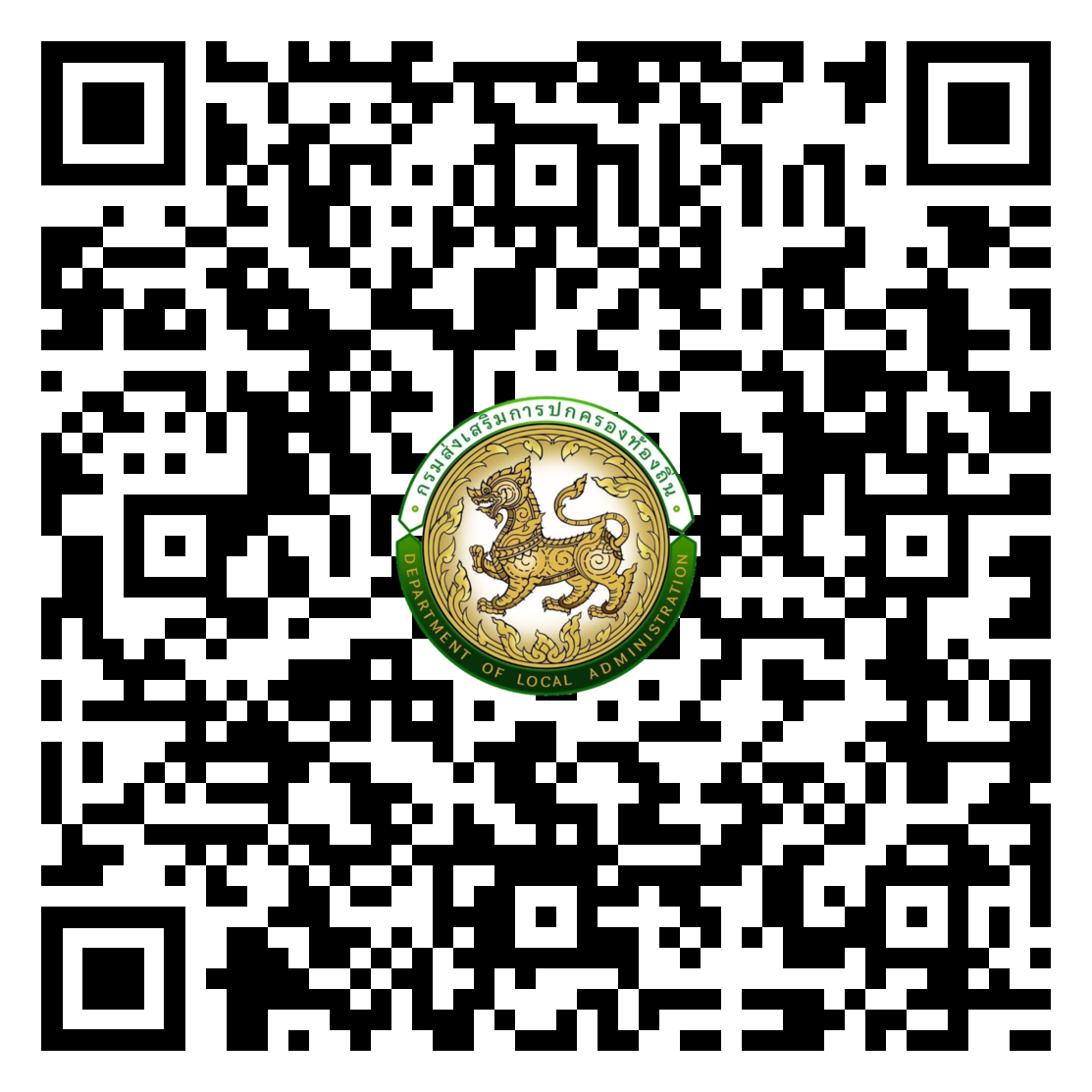            สิ่งที่ส่งมาด้วย                 รายงานข้อมูล